Профессиональный силовой удлинитель                                                     «СОНАР -15м-КВВ-3*1.5мм кв-SCHUKO-1*16A  черно-серый с индикатором IP54Область применения Удлинители этой серии сконструированы с расчетом на высокие механические (в том числе  ударные) нагрузки в ходе постоянной эксплуатации:при строительно-монтажных               работах (СМР);на производстве;в авторемонтной мастерской      в быту под открытом небом;в промышленности:на стройке;мастерских;  подсобных хозяйствахКонструкция удлинителя:                                                                                                                                                         Удлинитель-шнур представляет собой мерный отрезок () кабеля  КВВ 3х1,5мм. Кабель     (с заземлением)  надежно фиксируется стопорной гайкой, резиновая муфта защищает от пыли и влаги. На розетке имеется индикация наличия напряжения сети. Длина удлинителей   варьируются от   до  с шагом  , свыше , изготавливаются на заказ.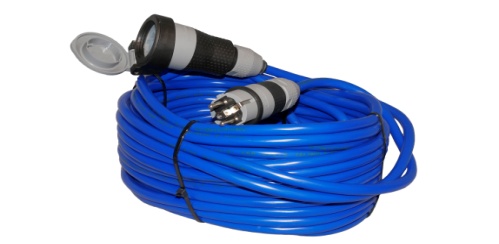 Описание кабеля КВВ 3х1,5:  Кабель КВВ  подводный для подключение погружных электронасосов, водопогружных электродвигателей длительно работающих в воде  под давлением до 7,09 МПа (70 кгс/см2)Изоляция и оболочка кабеля выполнены из специальных резино-технических материалов на основе этилен-пропиленового каучука, разрешенных для применения в питьевой воде . Сечение круглое, цвет синий. Конструкция кабеля КВВ: Токопроводящая жила - медная; Изоляция - ПВХ пластикат; Оболочка - ПВХ пластикат Нормативно-техническая документация - ТУ 16.К13-035-2004. Условия эксплуатации КВВ 3х1,5:Климатическое исполнение- В категории размещения 1-5 по ГОСТ 15150-69 Рабочая температура- От –40°С до + 70° Срок службы кабеля - не менее 6 лет.Удлинители комплектуется: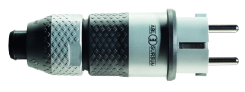 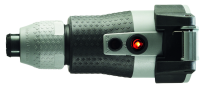 Вилка с мультизаземлением, водо- и пылезащищенная, IP54 16A 2P+E 250V   черно-серый                                               Розетка с мультизаземлением, водо- и пылезащищенная, IP54 16A 2P+E 250V черно-серыйГарантийный срок удлинителя:Гарантийный срок эксплуатации изделия, составляет 36 месяцев с момента поставки изделия покупателю.Требование  безопасности:запрещается подключать нагрузку большей мощности,запрещается вскрывать, разбирать изделие и вносить изменениязапрещается эксплуатировать изделие с механическими  повреждениямиУсловия эксплуатации:изделие может быть  установлено  на улице под открытым небом, переносит дождь, снег,                     оледенение.срок эксплуатации  изделия  составляет 10 лет. соответствует требованиям нормативных документов безопасности ТР ТС 004/2011 «О безопасности                            низковольтного оборудования»Комплектность:Изделие «СОНАР»         -1 шт.Паспорт изделия             -1 шт                                                                    Упаковка                          -1 штГарантийный талон        -1 шт.                                                         Безопасность в  любых условиях!Производство РФ Санкт-Петербург.ООО «СОНАР», Ленинский пр, д.115, оф.158-159 тел. 812.646-62-33 Сайт http: //emas-spb.ru/silovye-udliniteli/                                        Электронная почта:  sonar-profi@yandex.ru